Конец формыГИА – 2022: прогнозируемые сценарии организации и проведения ОГЭОбучающиеся, родители, педагоги и органы управления в сфере образования озадачены вопросами организации и проведения всероссийских проверочных работ (далее – ВПР), а также экзаменационной кампании – 2022. Как показал анализ вопросов, собранных к Всероссийской встрече с родителями в октябре 2021г., интерес к этим темам, по-прежнему, связан с нестабильной эпидемиологической ситуацией по COVID-19 в стране, которая уже на протяжении двух лет вносит свои коррективы не только в формат обучения, но и в порядок проведения государственной итоговой аттестации (далее – ГИА).Поскольку динамику развития пандемии сложно спрогнозировать на будущее, но все участники образовательного процесса заинтересованы в том, чтобы заранее начать готовиться к экзаменам, федеральные органы власти в сфере образования уже сейчас прорабатывают разные сценарии организации и проведения экзаменационной кампании. О планах уполномоченных органов по этому и иным актуальным вопросам текущего учебного года на состоявшейся  встрече с родителями рассказал глава Рособрнадзора Анзор Музаев. Ключевыми темами для обсуждения стали ОГЭ, ЕГЭ и ВПР. ОГЭГлавным вопросом, который интересует родителей обучающихся 9-х классов, является вопрос о количестве обязательных к сдаче в следующем календарном году экзаменов. Напомним, порядок проведения ОГЭ в 9-х классах и в прошлые учебные годы был нестабильным – так, в 2020 году сдачу ОГЭ для получения аттестата отменили, итоговые оценки в аттестате выставляли по годовым, а в 2021 году выпускники 9-х классов сдавали только 2 обязательных экзамена – по русскому языку и математике, а экзамены по предметам по выбору проходили в школах в виде контрольных работ.Как отметил Анзор Музаев, практика полной отмены экзаменов в прошлом году привела к снижению мотивации обучающихся, в связи с чем в текущем году было решено провести 2 экзамена по обязательным предметам, хотя и такой подход глава Рособрнадзора назвал "полурешением", так как результаты показали низкий уровень подготовки, обусловленный тем, что учителя и обучающиеся надеялись, что и в этом году экзаменов не будет. Помимо этого, проведение контрольных работ в рамках ГИА в школах вместо экзаменов по выбору было неудобным для многих школ и в плане организации – из-за этого им пришлось менять расписание, а некоторым – и вовсе отменять занятия или корректировать формат обучения для остальных обучающихся.Что касается проведения ОГЭ в 2022 году, то Рособрнадзор не торопится принимать конкретное решение по этому вопросу, так как пока неясно, какая эпидемиологическая ситуация будет весной и летом следующего года. "Сейчас объявлять о том, что не будет экзаменов, я не хочу. Постановление, в рамках которого ведомство может варьировать форматы экзаменов и устанавливать количество обязательных экзаменов, действует до 1 января 2022 года, поэтому время на принятие соответствующих решений еще есть", – отметил Анзор Музаев.Вместе с тем уже идут разговоры о возможном возврате к доковидному порядку проведения ГИА в форме ОГЭ и ГВЭ, и глава Рособрнадзора призывает учителей, родителей и школьников готовиться именно к такому формату экзаменов. Напомним, последний традиционно включает в себя 4 экзамена по следующим учебным предметам:- по русскому языку и математике – обязательные учебные предметы;- по выбору обучающегося по любым двум учебным предметам – физике, химии, биологии, литературе, географии, истории, обществознанию, иностранным языкам (английский, французский, немецкий и испанский), ИКТ (п. 7 Порядка проведения государственной итоговой аттестации по образовательным программам основного общего образования, утв. Приказом Минпросвещения России и Рособрнадзора от 7 ноября 2018 г. № 189/1513).Кроме того, если в текущем учебном году будет возвращен старый порядок сдачи ОГЭ, то те обучающиеся, которые не сдали экзамен летом 2021 года и планируют пересдать его в 2022 году, будут делать это по правилам не года выпуска, а текущего учебного года, пояснил эксперт.Высказался он и по поводу целесообразности включения в число экзаменов по выбору такого предмета, как физическая культура. Анзор Музаев отметил, что физкультура – важный предмет для здоровья, но его сдача в рамках ОГЭ не предусмотрена действующим ФГОС. Поэтому он призвал использовать иные методы популяризации этого предмета, нежели экзамен.Новости ОГЭ Последние два года привнесли множество изменений в систему сдачи обязательных выпускных экзаменов для 9 классов. Пандемия повлияла на систему образования не в самом позитивном ключе, многие школьники не справились с дистанционными занятиями, из-за чего в 2020 году ОГЭ вообще отменили, а в 2021 существенно сократили до двух обязательных предметов. Но, уже в 2022 году ГИА-9 снова будут сдавать все, и не только обязательные предметы, а и дисциплины по выбору. Обязательные предметы ОГЭ 2022 Кардинальных изменений в ГИА для 9 класса в 2022 году не предвидится и выпускникам предстоит дать минимум 2 обязательных предмета – русский язык и математику.Устная часть экзамена по русскому языку (так называемое «собеседование») традиционно пройдет раньше. Его результаты будут допуском к сдаче ОГЭ, как это было до пандемии. Предметы по выбору ОГЭ 2022 Как правило, после 9 класса, школьники сдают 4 экзамена – 2 обязательных и 2 предмета на выбор. В перечне доступных дисциплин в 2022 году будут: обществознание; история; иностранные языки; физика; химия; информатика; биология; география; литература. При этом стоит помнить, что победители и призеры заключительного этапа Всероссийской олимпиады школьников, а также члены сборных команд РФ освобождаются от ОГЭ по предмету соответствующего профиля. По этой дисциплине им автоматически выставляется высший балл! Изменения в КИМах ОГЭ 2022 Варианты ОГЭ не меняются глобально, но с каждым годом имеют некоторые коррективы, направленные на уход от обычного теста к заданиям, ориентированным на практику и демонстрацию умений, полученными за годы обучения. По сравнению с предыдущими годами, географию и информатику хотят оставить без перемен в структуре и содержании контрольно-измерительных материалов. В остальных предметах ожидаются такие нововведения: Русский язык. По сравнению с предыдущими годами поменялся возможный жанр текста для изложения. Теперь помимо обычных художественных произведений добавлено все больше текстов информационных и публицистических. Математика. Первое и самое заметное – это корректировка задач по темам и по их сложности. Дальше следует обратить внимание на увеличение практико-ориентированных задач. К тому же изменения затронут и количество максимального балла за экзамен. Его уменьшили с 32 до 31. История. Число заданий в ОГЭ увеличилось на три пункта. Появились задачи по мировой истории, для которых нужно дать краткий ответ. Максимальный результат – 37 первичных баллов. Обществознание. Совокупное количество заданий не изменилось, однако, задачи, предполагающие краткий ответ, заменены на анализы с наиболее развернутой структурой ответа. Произошло увеличение общего балла с 35 до 37. Иностранные языки. Перемены затронули раздел, посвященный аудированию и раздел «письменной работы». В обновленном ОГЭ аудирование включает в себя 11 заданий, требующих дать краткий ответ. Физика. Первым изменением стало задание к тексту, связанному с физикой как предметом. Отныне в нем предлагают одно задание на множественный выбор вместо ранее предлагаемых двух задач с одним правильным ответом. Добавлены новые упражнения на определение результатов опытов и разъяснение полученных итогов. Все задачи прочно связаны с практикой, которая происходила на школьных занятиях. Наибольшее количество баллов, которые стало возможно получить, равняются 45 первичным. Химия. В новой версии экзамена по химии появились задания на определение атомного строение химического элемента и его краткая характеристика по таблице Менделеева. Также — на выстраивание цепочки элементов, с учетом логичности изменений их свойств по группам и периодам. На определение видовых типов химической связи и химических свойств определенных веществ и оксидов, на умение обращаться с веществами в лабораторных и бытовых условиях, опираясь на их химические свойства и способность принести вред или пользу. Добавлены задачи на установку соответствий на темы: валентность, степени окисления и признаки химических реакций. Биология. Заданий в экзамене стало на одно меньше. В первой части убрали два задания, а во второй наоборот задание на проверку исследовательских умений добавилось, что создало возможность не менять прежний предельный балл за работу. Литература. Количество возможных баллов за работу выросло с 39 до 45. Это связано с появлениями новых заданий, посвященных проявлению творческого потенциала учащегося. Календарь ОГЭ 2022 Ввиду того, что в 2022 году хотят вернуть ГИА в полном формате (9-классникам предстоит сдавать обязательные предметы + предметы по выбору), предварительный график ОГЭ 2022 также максимально приближен к годам до пандемии. Начнутся испытания с февральского собеседования (дата пока не озвучена) и пройдут в три этапа: досрочный (с 20-х чисел марта до начала мая 2022 года); основной (с последней недели мая до первых чисел июля 2022 года); осенние пересдачи (в сентябре 2022 года). Более точный календарь ГИА-9 на 2022 год будет размещен в данной статье сразу после его официального утверждения. Кто будет сдавать ГВЭ ГВЭ (Государственный выпускной экзамен) — это упрощённая версия аттестации в 9 и 11 классах. Её сдают ребята, у которых есть ограничения по здоровью. Если ученик хочет сдавать ГВЭ вместо ОГЭ или ЕГЭ, нужно пройти специальную комиссию, состоящую из психологов, медиков и педагогов. Комиссия определяет наличие или отсутствие у выпускника ограниченных возможностей здоровья и выдаёт специальное заключение. Имея на руках этот документ, выпускник и его семья могут выбирать, какая форма итоговой аттестации подходит им больше. В 2022 году ГВЭ предусматривает различные послабления и особенности. Так, сам формат экзамена определяется на основании заключении медицинской комиссии. Иногда право выбора формата экзамена предоставляется самому выпускнику прямо на самом экзамене. Например, на ГВЭ по русскому языку можно выбирать между написанием изложения или сочинения. Время экзамена всегда увеличено на 1,5 часа. Для тех выпускников с ограниченными возможностями здоровья, которые не могут явиться на экзамен, организуется его проведение на дому: приходят два организатора, а квартира оснащается системой видеонаблюдения. Государственная итоговая аттестация по образовательным программам основного общего образования (ГИА) проводится в целях определения соответствия результатов освоения обучающимися образовательных программ основного общего образования соответствующим требованиям федерального государственного образовательного стандарта основного общего образования.ГИА проводится:- в форме основного государственного экзамена (ОГЭ) с использованием контрольных измерительных материалов, представляющих собой комплексы заданий стандартизированной формы (КИМ), — для обучающихся образовательных организаций, в том числе иностранных граждан, лиц без гражданства, в том числе соотечественников за рубежом, беженцев и вынужденных переселенцев, освоивших образовательные программы основного общего образования в очной, очно-заочной или заочной формах, лиц, обучающихся в образовательных организациях, расположенных за пределами территории Российской Федерации и реализующих имеющие государственную аккредитацию образовательные программы основного общего образования, и загранучреждениях Министерства иностранных дел Российской Федерации, имеющих в своей структуре специализированные структурные образовательные подразделения, а также для экстернов, допущенных в текущем году к ГИА;- в форме государственного выпускного экзамена (ГВЭ) с использованием текстов, тем, заданий, билетов — для обучающихся, осваивающих образовательные программы основного общего образования в специальных учебно-воспитательных учреждениях закрытого типа, а также в учреждениях, исполняющих наказание в виде лишения свободы, а также для обучающихся с ограниченными возможностями здоровья, обучающихся — детей-инвалидов и инвалидов, осваивающих образовательные программы основного общего образования;- в форме, устанавливаемой органами исполнительной власти субъектов Российской Федерации, осуществляющими государственное управление в сфере образования (ОИВ), — для обучающихся образовательных организаций, изучавших родной язык из числа языков народов Российской Федерации (родной язык) и литературу народов России на родном языке из числа языков народов Российской Федерации (родная литература) и выбравших экзамен по родному языку и (или) родной литературе для прохождения ГИА на добровольной основе.ГИА проводится как на территории Российской Федерации, так и за ее пределами.Для участия в ГИА необходимо подать в образовательную организацию заявление с указанием выбранных учебных предметов до 1 марта (включительно)Итоговое собеседование по русскому языкуИтоговое собеседование по русскому языку является одним из условий допуска к ГИА-9.Планируемое расписание проведения итогового собеседования по русскому языку в 2021/22 учебном году:Итоговое собеседование по русскому языку проводится во вторую среду февраля. В дополнительные сроки в текущем учебном году (во вторую рабочую среду марта и первый рабочий понедельник мая) повторно допускаются к итоговому собеседованию по русскому языку участники, получившие «незачет», не явившиеся по уважительным причинам, а также участники, которые не смогли завершить итоговое собеседование по русскому языку по уважительным причинам (болезнь или иные обстоятельства), подтвержденным документально.Продолжительность итогового собеседованияПродолжительность итогового собеседования по русскому языку составляет в среднем 15-16 минут.Контрольные измерительные материалы итогового собеседованияКонтрольные измерительные материалы итогового собеседования состоят из четырех заданий:чтение текста вслух,подробный пересказ текста с включением приведенного высказывания,монологическое высказывание,диалогПорядок подачи заявления на участие в итоговом собеседованииЗаявления об участии в итоговом собеседовании по русскому языку подаются за две недели до начала проведения собеседования.Подать заявление нужно в своей школе. Экстерны подают заявление в образовательную организацию по своему выборуПорядок проведения и порядок проверки итогового собеседованияОрганы исполнительной власти субъектов Российской Федерации, осуществляющие государственное управление в сфере образования (далее – ОИВ), определяют порядок проведения, а также порядок проверки собеседования (далее – порядок проведения собеседования, установленный субъектом Российской Федерации).В связи с сохранением неблагоприятной эпидемиологической ситуации на территории Российской Федерации и введением многими субъектами Российской Федерации и странами ограничительных мер, в том числе в части перевода обучающихся на обучение с использованием дистанционных образовательных технологий, порядок проведения собеседования, установленный субъектом Российской Федерации, учредителем, загранучреждением, может включать в себя решение о проведении собеседования с применением информационно-коммуникационных технологий, в том числе дистанционных образовательных технологий. Рекомендуем обратиться в ОИВ Вашего региона для уточнения информацииУчастники ГИА-9 с ОВЗ, дети-инвалиды и инвалидыУЧАСТИЕ В ИТОГОВОМ СОБЕСЕДОВАНИИ ПО РУССКОМУ ЯЗЫКУЛица с ограниченными возможностями здоровья, дети-инвалиды и инвалиды принимают участие в итоговом собеседовании по русскому языку.! Итоговое собеседование по русскому языку как обязательное условие допуска к ГИА-9 проводится для всех обучающихся IX классов.Лица с ограниченными возможностями здоровья при подаче заявления на участие в итоговом собеседовании по русскому языку предъявляют копию рекомендаций психолого-медико-педагогической комиссии, а обучающиеся дети-инвалиды и инвалиды — оригинал или заверенную в установленном порядке копию справки, подтверждающей факт установления инвалидности, выданной федеральным государственным учреждением медико-социальной экспертизы.Для участников итогового собеседования по русскому языку с ограниченными возможностями здоровья, детей-инвалидов и инвалидов продолжительность итогового собеседования по русскому языку увеличивается на 30 минут.Для участников итогового собеседования по русскому языку с ограниченными возможностями здоровья, детей-инвалидов и инвалидов органы исполнительной власти субъектов Российской Федерации, осуществляющие государственное управление в сфере образования, организуют проведение итогового собеседования по русскому языку в условиях, учитывающих состояние их здоровья, особенности психофизического развития.Для лиц, имеющих медицинские показания для обучения на дому и соответствующие рекомендации психолого-медико-педагогической комиссии, итогового собеседования по русскому языку организуется на дому или в медицинском учреждении.При проведении итогового собеседования по русскому языку при необходимости присутствуют ассистенты, оказывающие участникам с ограниченными возможностями здоровья, детям-инвалидам и инвалидам необходимую техническую помощь с учетом состояния их здоровья, особенностей психофизического развития и индивидуальных особенностей.использование на итоговом собеседовании по русскому языку необходимых для выполнения заданий технических средств:для слабослышащих участников — оборудование аудитории проведения итогового собеседования звукоусиливающей аппаратурой как коллективного, так и индивидуального пользования;для глухих и слабослышащих участников — привлечение при необходимости ассистента-сурдопереводчика;для слепых участников — оформление контрольного измерительного материала  итогового собеседования по русскому языку рельефно-точечным шрифтом Брайля или в виде электронного документа, доступного с помощью компьютера;для слабовидящих участников — копирование контрольного измерительного материала итогового собеседования по русскому языку в день проведения итогового собеседования по русскому языку в присутствии члена комиссии по проведению итогового собеседования в увеличенном размере; обеспечение аудитории проведения итогового собеседования по русскому языку увеличительными устройствами;  индивидуальное равномерное освещение не менее 300 люкс (возможно использование индивидуальных светодиодных средств освещения (настольные лампы) с регулировкой освещения в динамическом диапазоне до 600 люкс, но не ниже 300 люкс при отсутствии динамической регулировки);для участников с нарушениями опорно-двигательного аппарата — при необходимости использование компьютера со специализированным программным обеспечением (для ответов в письменной форме).! Обучающимся, особенности психофизического развития которых не позволяют им выполнить ни одного задания контрольных измерительных материалов итогового собеседования по русскому языку, возможно выполнение заданий в письменной форме. Для проведения итогового собеседования по русскому языку в письменной форме является наличие соответствующего заключения медицинской организации и (или) соответствующих рекомендаций психолого-медико-педагогической комиссии.Для участников с расстройствами аутистического спектра — привлечение в качестве экзаменатора-собеседника специалиста — дефектолога, психолога или педагога, с которым указанный участник знаком.! В исключительных случаях при необходимости и при наличии необходимых компетенций в качестве экзаменатора-собеседника может быть привлечен родитель (законный представитель) участника итогового собеседования по русскому языку.Обучающимся, особенности психофизического развития которых не позволяют им выполнить все задания, предусмотренные контрольными измерительными материалами итогового собеседования по русскому языку, предоставляется право выполнить только те задания контрольных измерительных материалов итогового собеседования по русскому языку, которые с учетом особенности психофизического развития посильны им для выполнения.! Органы исполнительной власти субъектов Российской Федерации, осуществляющие государственное управление в сфере образования, самостоятельно определяют категории участников итогового собеседования по русскому языку с ограниченными возможностями здоровья, участников итогового собеседования по русскому языку — детей-инвалидов и инвалидов, особенности психофизического развития которых не позволяют выполнить им все задания итогового собеседования по русскому языку, а экспертам провести оценивание в соответствии с критериями оценивания итогового собеседования, и определяют минимальное количество баллов для указанной категории участников итогового собеседования по русскому языку, необходимое для получения результата «зачет», отличное от минимального количества баллов за выполнение заданий итогового собеседования по русскому языку для остальных категорий участников итогового собеседования по русскому языку.ФОРМА ПРОВЕДЕНИЯ ГИА-9 для участников ГИА-9 с ОВЗ, детей-инвалидов и инвалидовДля лиц с ограниченными возможностями здоровья, детей-инвалидов и инвалидов ГИА-9 по их желанию проводится как в форме основного государственного экзамена (ОГЭ), так и в форме государственного выпускного экзамена (ГВЭ). При этом допускается сочетание форм проведения ГИА-9 (ОГЭ и ГВЭ). ГВЭ по всем учебным предметам по желанию указанных лиц проводится в устной форме. ОСОБЕННОСТИ ВЫБОРА УЧЕБНЫХ ПРЕДМЕТОВДля участников ГИА-9 с ограниченными возможностями здоровья, участников ГИА-9 – детей-инвалидов и инвалидов ГИА-9 по их желанию может проводиться только по обязательным учебным предметам: русскому языку и  математике.! Участники ГИА-9 с ограниченными возможностями здоровья, участники ГИА-9 – дети-инвалиды и инвалиды имеют право выбора сдачи либо двух обязательных учебных предмета, либо четырех учебных предметов (два обязательных учебных предмета и два учебных предмета по выбору).ОСОБЕННОСТИ ПОДАЧИ ЗАЯВЛЕНИЯ ОБ УЧАСТИИ В ГИА-9Участники ГИА-9 с ограниченными возможностями здоровья при подаче заявления об участии в ГИА-9 предъявляют копию рекомендаций психолого-медико-педагогической комиссии, а участники ГИА-9 – дети-инвалиды и инвалиды – оригинал или заверенную копию справки, подтверждающей факт установления инвалидности, выданной федеральным государственным учреждением медико-социальной экспертизы (справка, подтверждающая инвалидность), а также копию рекомендаций психолого-медико-педагогической комиссии для проведения экзамена в специальных условиях.В заявлении указанные участники ГИА-9 указывают специальные условия, учитывающие состояние их здоровья, особенности психофизического развития, необходимые им при проведении экзаменов.! Предоставление условий, учитывающих состояние здоровья, особенности психофизического развития участников ГИА-9 с ограниченными возможностями здоровья, участников ГИА-9 детей-инвалидов и инвалидов, а также лиц, обучающихся по состоянию здоровья на дому, в образовательных организациях, в том числе санаторно-курортных, в которых проводятся необходимые лечебные, реабилитационные и оздоровительные мероприятия для нуждающихся в длительном лечении, в том числе специальных условий, осуществляется ТОЛЬКО ПРИ ПРЕДЪЯВЛЕНИИ ими копии рекомендаций психолого-медико-педагогической комиссии и/или оригинала или заверенной в установленном порядке копии справки, подтверждающей инвалидность.ПРОДОЛЖИТЕЛЬНОСТЬ ГИА-9Продолжительность экзамена для лиц с ограниченными возможностями здоровья, детей-инвалидов и инвалидов увеличивается на 1,5 часа (за исключением ОГЭ по иностранным языкам (раздел «Говорение»).Продолжительность ОГЭ по иностранным языкам (раздел «Говорение») увеличивается на 30 минут.УСЛОВИЯ ПРОВЕДЕНИЯ ГИА-9, УЧИТЫВАЮЩИЕ СОСТОЯНИЕ ЗДОРОВЬЯ, ОСОБЕННОСТИ ПСИХОФИЗИЧЕСКОГО РАЗВИТИЯМатериально-технические условия проведения экзамена обеспечивают беспрепятственный доступ участников экзамена в аудитории, туалетные и иные помещения, а также их пребывание в указанных помещениях (наличие пандусов, поручней, расширенных дверных проемов, лифтов, при отсутствии лифтов аудитория располагается на первом этаже; наличие специальных кресел и других приспособлений).Для участников экзаменов с ограниченными возможностями здоровья, для участников экзаменов – детей-инвалидов и инвалидов организуется питание и перерывы для проведения необходимых лечебных и профилактических мероприятий во время проведения экзамена.! Порядок организации питания и перерывов для проведения необходимых лечебных и профилактических мероприятий определяется органами исполнительной власти субъектов Российской Федерации, осуществляющими государственное управление в сфере образования, самостоятельно.Для участников экзаменов с ограниченными возможностями здоровья, для участников экзаменов – детей-инвалидов и инвалидов обеспечивается создание специальных условий, учитывающих состояние здоровья, особенности психофизического развития:- присутствие ассистентов, оказывающих указанным лицам необходимую техническую помощь с учетом состояния их здоровья, особенностей психофизического развития и индивидуальных возможностей:в части передвижения по пункту проведения экзамена (ППЭ), ориентации (в том числе помогают им занять рабочее место в учебном кабинете) и получении информации (не относящейся к содержанию и выполнению экзаменационной работы);в обеспечении коммуникации (с руководителем ППЭ, членами государственной экзаменационной комиссии, в том числе с использованием коммуникативных устройств, средств альтернативной коммуникации (за исключением средств связи, фото-, аудио- и видеоаппаратуры);оказывают помощь в использовании технических средств, необходимых для выполнения заданий, технических средств (изделий) реабилитации и обучения;оказывают помощь в ведении записей, чтении (оказывают помощь в фиксации положения тела, ручки в кисти руки);помогают при оформлении регистрационных полей бланков ГИА-9, приведении в порядок рабочего места и подготовке необходимых принадлежностей; фиксации строки/абзаца (для обучающихся с нарушением опорно-двигательного аппарата);переносят ответы в экзаменационные бланки;оказывают техническую помощь при выполнении ГИА-9 на компьютере (настройка на экране, изменение (увеличение) шрифта и др.);вызывают медперсонал (при необходимости).! В качестве ассистентов привлекаются лица, прошедшие соответствующую подготовку. Ассистентом может быть определен работник образовательной организации, социальный работник, а также в исключительных случаях – родитель (законный представитель) участника ГИА-9. - использование на экзамене необходимых для выполнения заданий технических средств:для слабослышащих участников ГИА-9 аудитории для проведения экзамена оборудуются звукоусиливающей аппаратурой как коллективного, так и индивидуального пользования;для глухих и слабослышащих участников ГИА-9 при необходимости привлекается ассистент-сурдопереводчик;для слепых участников ГИА-9 экзаменационные материалы оформляются рельефно-точечным шрифтом Брайля или в виде электронного документа, доступного с помощью компьютера; письменная экзаменационная работа выполняется рельефно-точечным шрифтом Брайля или на компьютере; предусматривается достаточное количество специальных принадлежностей для оформления ответов рельефно-точечным шрифтом Брайля, компьютер;для слабовидящих участников ГИА-9 экзаменационные материалы копируются в увеличенном размере, в аудиториях для проведения экзаменов предусматривается наличие увеличительных устройств и индивидуальное равномерное освещение не менее 300 люкс;для участников ГИА-9 с нарушением опорно-двигательного аппарата письменная экзаменационная работа может выполняться на компьютере со специализированным программным обеспечением.Для лиц, имеющих медицинские показания для обучения на дому и соответствующие рекомендации психолого-медико-педагогической комиссии, экзамен организуется на дому.ОСОБЕННОСТИ РАССМОТРЕНИЯ АПЕЛЛЯЦИЙДля рассмотрения апелляций участников ГИА-9 с ограниченными возможностями здоровья, участников ГИА-9 — детей-инвалидов и инвалидов конфликтная комиссия привлекает к своей работе тифлопереводчиков (для рассмотрения апелляций слепых участников ГИА-9), сурдопереводчиков (для рассмотрения апелляций глухих участников ГИА-9).Вместе с участником ГИА-9 с ограниченными возможностями здоровья,  участником ГИА-9 ребенком — инвалидом, инвалидом на рассмотрении апелляции помимо родителей (законных представителей) может присутствовать ассистент.В случае обнаружения конфликтной комиссией ошибки в переносе ответов слепых или слабовидящих участников ГИА-9 на бланки ГИА-9 конфликтная комиссия учитывает данные ошибки как технический брак. Экзаменационные работы таких участников ГИА-9 проходят повторную обработку (включая перенос на бланки ГИА-9 стандартного размера) и, при необходимости, повторную проверку экспертами.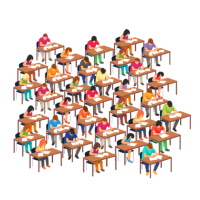 Основной срок9 февраля 2022 годаДополнительные срокиДополнительные сроки9 марта 2022 года16 мая 2022 года